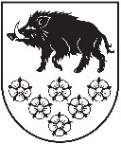 LATVIJAS REPUBLIKAKANDAVAS NOVADA DOMEDārza iela 6, Kandava, Kandavas novads, LV – 3120, Reģ. Nr.90000050886,Tālrunis 631 82028, fakss 631 82027, e-pasts: dome@kandava.lvDOMES ĀRKĀRTAS SĒDES PROTOKOLSKandavā2017.gada  21.decembrī  					                        Nr.19Sēde sasaukta  		plkst. 12.30Sēdi atklāj   			plkst. 12.31Sēdi vada   		           I.Priede, domes priekšsēdētāja                                                  Sēdi protokolē 	           A.Dundure, kancelejas vadītājaSēdē piedalās 	            E.Bariss, R.Bērziņš, G.Birkenšteins, G.Cīrule,                                                 S.Ezeriņa,  R.Fabjančiks,15 deputāti                             G.Indriksons, I.Jēkabsone, A.Ķieģelis, I.Lasis, D.Puga,                                                I.Priede, D.Rozenfelds, K.Ševčuks, S.Zvirgzdiņa Sēdē piedalās pašvaldības administrācijas darbinieki, pieaicinātās personas: E.Dude, domes izpilddirektors, J.Mazitāns, Juridiskās un personāla nodaļas vadītājs Pamatojoties uz likuma “ Par pašvaldībām”  28.pantu, Kandavas novada domes ārkārtas sēde 2017.gada 21.decembrī  plkst.12.30  sasaukta pēc domes priekšsēdētājas  I.Priedes iniciatīvas 2017.gada 18.decembrī  Sēdes vadītāja I.Priede paziņo, ka domes ārkārtas sēdes darba kārtībā iekļauti 3 jautājumi  un lūdz apstiprināt sēdes darba kārtību.Pamatojoties uz likuma “Par pašvaldībām” 31.pantu,  Dome, atklāti balsojot: PAR –  14   ( E.Bariss, R.Bērziņš, G.Cīrule,  S.Ezeriņa,  R.Fabjančiks, G.Indriksons, I.Jēkabsone, A.Ķieģelis, I.Lasis,  D.Puga, I.Priede, D.Rozenfelds, K.Ševčuks, S.Zvirgzdiņa)PRET – 0  , ATTURAS- 0 ,NOLEMJ: Apstiprināt domes ārkārtas sēdes darba kārtību ar  3 jautājumiem.DARBA KĀRTĪBA1. Par  Ginta Birkenšteina apstiprināšanu novada domes deputāta statusā2. Par deputātes Gundas Cīrules atbrīvošanu no darbības Izglītības, kultūras un sporta komitejas un ievēlēšanu  Vides aizsardzības un komunālo jautājumu komitejas sastāvā3. Par deputāta Ginta Birkenšteina ievēlēšanu Izglītības, kultūras un sporta  komitejas sastāvā1.§Par Ginta Birkenšteina apstiprināšanu novada domes deputāta statusāZiņo: I.PriedeKandavas novada vēlēšanu komisija  2017.gada 8.decembrī ( protokols Nr.1 ) izskatīja jautājumu par deputātes Leonārijas Gudakovskas pilnvaru izbeigšanu pirms termiņa sakarā ar deputātes nāvi 2017.gada 1.decembrī.Deputāta kandidāts, kurš nākošais partijas “Latvijas Reģionu apvienība” sarakstā ieguvis vislielāko balsu skaitu, ir Gints Birkenšteins, kuru arī Kandavas novada vēlēšanu komisija  virza apstiprināšanai  Kandavas novada domes deputāta statusā. 2017.gada 20. decembrī domē iesniegts ( reģ.Nr. 3-12-2/ 2711) deputāta kandidāta G.Birkenšteina iesniegums ar piekrišanu pildīt Kandavas novada domes deputāta amatu.Pamatojoties uz augstāk minēto un Republikas pilsētas domes un novada domes deputāta statusa likuma 3.panta pirmās daļas 6.punktu, Republikas pilsētas domes un novada domes vēlēšanu likuma 43. panta (1) daļu “ Ja ievēlētais domes deputāts miris, atteicies vai citu iemeslu dēļ zaudējis vai nolicis savu mandātu, viņa vietā stājas nākamais kandidāts no tā paša kandidātu saraksta, no kura bija ievēlēts iepriekšējais deputāts”, Dome, atklāti balsojot: PAR –   14  ( E.Bariss, R.Bērziņš, G.Cīrule,  S.Ezeriņa,  R.Fabjančiks, G.Indriksons, I.Jēkabsone, A.Ķieģelis, I.Lasis,  D.Puga, I.Priede, D.Rozenfelds, K.Ševčuks, S.Zvirdzdiņa )PRET –   0, ATTURAS-  0 ,NOLEMJ: Apstiprināt Gintu Birkenšteinu Kandavas novada domes deputāta statusā ar 2017.gada 21.decembri.2.§Par deputātes Gundas Cīrules atbrīvošanu no darbības Izglītības, kultūras un sporta komitejā un ievēlēšanu Vides aizsardzības un komunālo jautājumu komitejas sastāvāZiņo: I.PriedeKandavas novad domē 2017.gada  14.decembrī  ( reģ.Nr. 3-12-2/ 2659 ) deputātes G.Cīrules iesniegums par darbības izbeigšanu Izglītības, kultūras un sporta komitejas sastāvā un  piekrišanu turpmāk pildīt Vides aizsardzības un komunālo jautājumu komitejas locekles pienākumus.Pamatojoties uz  saņemto iesniegumu un  likuma “Par pašvaldībām”   55.panta otro daļu,Dome, atklāti balsojot: PAR –  15   ( E.Bariss, R.Bērziņš, G.Birkenšteins, G.Cīrule,  S.Ezeriņa,  R.Fabjančiks, G.Indriksons, I.Jēkabsone, A.Ķieģelis, I.Lasis,  D.Puga, I.Priede, D.Rozenfelds, K.Ševčuks, S.Zvirdzdiņa )PRET – 0  , ATTURAS- 0 ,NOLEMJ:1.  Atbrīvot ar 2017.gada 21.decembri deputāti Gundu Cīruli no darbības Izglītības, kultūras un sporta komitejas sastāvā. 2.Ievēlēt ar 2017.gada 21.decembri deputāti Gundu Cīruli Vides aizsardzības un komunālo jautājumu komitejas sastāvā.3.§Par deputāta Ginta Birkenšteina ievēlēšanu  Izglītības, kultūras un sporta komitejas sastāvāZiņo: I.PriedeKandavas novada domē 2017.gada 20. decembrī reģistrēts  ( reģ.Nr. 3-12-2/2711 ) G.Birkenšteina iesniegums par vēlēšanos pildīt  Izglītības, kultūras un sporta komitejas locekļa pienākumus.Pamatojoties uz domes ārkārtas sēdē 2017.gada 21.decembrī  ( protokols Nr.19  1.§)  pieņemto lēmumu par G.Birkenšteina apstiprināšanu domes deputāta statusā un  saņemto iesniegumu  par piekrišanu veikt Izglītības, kultūras un sporta komitejas locekļa pienākumus, kā arī  likuma “Par pašvaldībām”  54.panta pirmo daļu un  55.pantu, Dome, atklāti balsojot: PAR –  15   ( E.Bariss, R.Bērziņš, G.Birkenšteins, G.Cīrule,  S.Ezeriņa,  R.Fabjančiks, G.Indriksons, I.Jēkabsone, A.Ķieģelis, I.Lasis,  D.Puga, I.Priede, D.Rozenfelds, K.Ševčuks, S.Zvirdzdiņa )PRET –  0 , ATTURAS- 0 ,NOLEMJ:Ievēlēt  ar 2017.gada 21.decembri  deputātu Gintu Birkenšteinu  Izglītības, kultūras un sporta komitejas sastāvā.Sēde slēgta plkst. 12.45Sēdi vadīja  (personiskais paraksts) I.Priede  Sēdi protokolēja  (personiskais paraksts) A.Dundure 